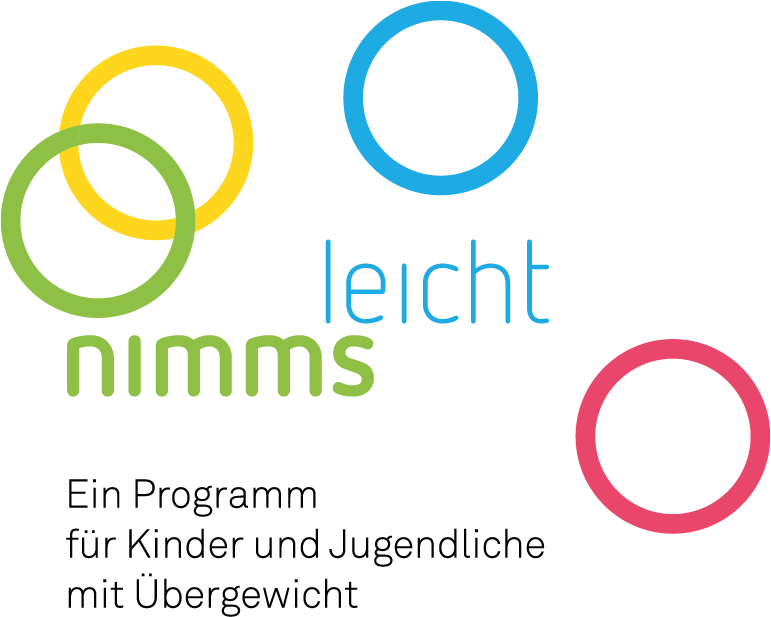 STUFENMODELL DER BEHANDLUNG VOM KINDERN UND JUGENDLICHEN MIT UEBERGEWICHT IN DER SCHWEIZKVG Leistungsverordnung Jan. 2014Unter Einhaltung folgender Kriterien wird die Behandlung von Kindern und Jugendlichen mit Übergewicht und Adipositas von der Grundversicherung der KK bezahlt.Weitere Infos: www.akj-ch.ch, www.swiss-paediatrics.orgBei Stufe I s. Therapeutenliste, bei Stufe II Zuweisungsformular MSIT „Nimm‘s leicht“StufeEinschlusskriterienTherapie0Übergewicht, BMI > 90.-97. Perzentile ohne Folgeerkrankungen und Gewicht < 90. Perzentile mit starkem BMI-Anstieg in kurzer ZeitGezielte Prävention bei Haus-/KinderarztIÜbergewicht, BMI > 90.-97. Perzentile mit Folgeerkrankungen und Adipositas, BMI> 97. Perzentile6 Monate individuelle Therapie durch Haus-/Kinderarzt,            2 Behandlungen bei Physio und 6 bei ErnährungsberatungIIAdipositas mit BMI >99.5 Perzentile, Taillen-/Grössenratio > 0.5, Ko-Morbiditäten und psychosoziale Belastung4-6 Monate Behandlung in MSIT Team (ärztliche Abklärung und Begleitung plus max. 9xPhysio, 6x Ernährungsberatung und 6x Psychotherapie)IIIBei Bedarf Wiederholung von IIs. Stufe IIIVAlle von Stufe I-IIIÄrztliche Nachkontrollen alle 6-12 Monate während 3-5J.Stationäre Therapie je nach BedarfBariatrische Chirurgie frühestens nach Wachstumsabschluss